                    ҠАРАР                                                                     ПОСТАНОВЛЕНИЕ       14 апрель 2015 й.	                    № 344	                 14 апреля  .О подготовке к проведению выездного заседанияСовета муниципального района Шаранский район Республики Башкортостан   на территории сельского поселения Шаранский сельсовет муниципального района Шаранский район Республики  Башкортостан    В связи с проведением в июне 2015 года выездного заседания Совета муниципального района Шаранский район  на территории сельского поселения Шаранский  сельсовет муниципального района Шаранский район Республики  Башкортостан п о с т а н о в л я ю:        1. Утвердить состав оргкомитета по подготовке к проведению выездного заседания Совета муниципального района (приложение № 1)       2. Утвердить план мероприятий по подготовке к проведению выездного заседания Совета муниципального района (приложение № 2)       3. Администрации сельского поселения организовать работу по выполнению плана мероприятий.       4. Рекомендовать руководителям учреждений, работающих на территории сельского поселения, разработать планы подготовки к выездному заседанию и организовать их выполнение.       5. Контроль за выполнением данного постановления оставляю за собой. Глава сельского поселения                                                              Р.Р.МануровСОСТАВОргкомитета по подготовке и проведению выездного заседанияСовета  муниципального района Шаранский районПредседатель оргкомитета1. Мануров Р.Р.	- глава сельского поселенияЧлены оргкомитета               ПЛАН  МЕРОПРИЯТИЙпо благоустройству территории сельского поселенияШаранский сельсовет муниципального района Шаранский район Республики Башкортостан в рамках подготовки выездного заседания Совета               муниципального района Шаранский район Республики Башкортостан в июне 2015  года.Управляющий делами                                             Л.Р.ХайруллинаБашкортостан РеспубликаһыныңШаран районымуниципаль районыныңШаран  ауыл Советыауыл биләмәһе ХакимиәтеБашкортостан РеспубликаһыныңШаран районы Шаран  ауыл Советы1-май урамы, 62, Шаран аулы Шаран районы Башкортостан РеспубликаһыныңТел./факс(347 69) 2-20-43,e-mail:sssharanss@yandex.ruhttp://www.sharan.sharan-sovet.ru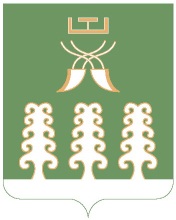 Администрация сельского поселенияШаранский  сельсоветмуниципального районаШаранский районРеспублики БашкортостанШаранский сельсовет Шаранского района Республики Башкортостан                          ул. Первомайская,д.62, с.Шаран Шаранского района, Республики БашкортостанТел./факс(347 69) 2-20-43,e-mail:sssharanss@yandex.ruhttp://www.sharan.sharan-sovet.ruПриложение № 1к постановлению главы                                                             сельского поселения Шаранский  сельсоветот 14 апреля  2015 года  № 344Хайруллина Л.Р.управляющий деламиГарапова А.А.специалист 1категории по делам молодежиЗилеева Ф.Н.Специалист 1 категорииГумерова Л.Р.Специалист 1 категорииДемьянова Р.Н.председатель женсовета сельского поселения, председатель Совета ветеранов с.НаратастыНасырова Г.А.Главный библиотекарь сельской библиотеки с.Наратасты Кучмухаметов И.Н.Директор МБОУ СОШ с. Наратасты, депутат Совета сельского поселенияЗиганшина З.Р.Заведующий ФАП с.НаратастыИбрашев Н.ШИндивидуальный предприниматель, депутат Совета сельского поселения Ахтареев А.М.Староста д.ТарханРоманов Н.А.Староста д.НаратастыГаллямов М.Староста д.НаратастыДронов А.М.Староста с.Шаран, депутат Совета сельского поселенияИбрашев Н.Н.депутат Совета сельского поселенияЗилеев И.А.депутат Совета сельского поселенияИсламбратов В.Ш.депутат Совета сельского поселенияСаитгалин И.Р.депутат Совета сельского поселенияБаянова Л.В.депутат Совета сельского поселенияАхмадуллин А.З.депутат  Совета сельского поселенияГаллямов А.Г.депутат  Совета сельского поселенияПриложение № 2к постановлению главы                                                             сельского поселения Шаранский сельсоветот 14 апреля  2015 года  № 344№п/п          Наименование                                              мероприятий     Сроки                проведенияОтветственные  лицаСоздание оргкомитета, разработка плана мероприятий по подготовке  выездного заседания Совета  муниципального района на  территории сельского поселения и   составление маршрута  движения участников заседанияДо 20.04.2015Администрация сельского поселенияПроведение собраний граждан, мобилизация населения на благоустройство территорий населенных пунктовДо 30.04.2015Администрация сельского поселения,Депутаты сельского поселения, старостыПроведение заседаний оргкомитета Еженедельно по понедельникамПредседатель оргкомитетаБлагоустройство родника в с.ШаранАпрель-май Администрация сельского поселенияБлагоустройство территорий торговых центров, магазинов и разбивка цветников на площади с.ШаранДо 15 июняРуководители организаций, учреждений.Благоустройство ЛПХ (покраска, побелка, замена заборов, уборка прилегающих территорий)Апрель-майСтаросты, депутаты Совета сельского поселения, председатели общественных формирований, жители сельского поселения.Ремонт зданий организаций и учреждений, благоустройство территорий и разбивка цветниковДо 15 июняРуководителиучрежденийи организацийОрганизация субботников, санитарных днейеженедельноГлава сельского поселения, депутаты Совета сельского поселения, руководители учреждений и организацийГрейдирование дорог внутри населенных пунктов сельского поселенияМай Глава сельского поселенияРемонт Ремонт дороги в мкр. Молодежный, Южный с.Шаран Май-сентябрьГлава сельского поселенияБлагоустройство территории зерносклада, тракторного парка и птицеводческого комплекса с.НаратастыМай-июньКФХ АК БуаРемонт ограждения кладбища с.ШаранМайАдминистрация сельского поселения, староста, жителиКосьба сорной растительности вдоль дорогМай-сентябрьАдминистрация сельского поселенияОрганизация освещения улиц населенных пунктов сельского поселенияИюнь -сентябрьАдминистрация сельского поселенияУстановка баннеров, аншлаговДо 01 июняАдминистрация сельского поселения, руководители организаций и учрежденийОрганизация конкурсов «Лучшая улица», «Лучший дом»Администрация сельского поселения, староста, депутаты совета сельского поселенияПокраска и ремонт водозаборных колонок в с.Шаран и д. НаратастыМайМУП ВодоканалРемонт противопожарного гидранта в с. НаратастыАпрель-майАдминистрация сельского поселения, староста, МУП «Водоканал» (по договору)Замена забора кладбища в д. ТарханИюнь-августАдминистрация сельского поселения, староста, жители